PERJANJIAN KINERJA TAHUN 2018Dalam rangka mewujudkan Manajemen Pemerintahan yang efektif, transparan, dan akuntabel serta berorentasi pada hasil, kami yang bertanda tangan dibawah ini :Nama 		:  Dr. H. JEFRINAL ARIFIN, SH, M.SiJabatan		:  Kepala Badan Pengembangan Sumber Daya Manusia Provinsi Sumatera Barat.Selanjutnya disebut pihak pertamaNama 		:  IRWAN PRAYITNOJabatan		:  Gubernur Sumatera Barat.Selaku atasan pihak pertama, selanjutnya disebut pihak keduaPihak pertama berjanji akan mewujudkan target kinerja yang seharusnya sesuai lampiran perjanjian ini, dalam rangka mencapai target kinerja jangka menengah seperti yang telah ditetapkan dalam dokumen perencanaan. Keberhasilan dan kegagalan pencapaian target kinerja tersebut menjadi tanggung jawab kami.Pihak kedua akan melakukan supervisi yang diperlukan serta akan melakukan evaluasi terhadap capaian kinerja dari perjanjian kinerja ini dan mengambil tindakan yang diperlukan dalam rangka pemberian penghargaan dan sanksi.PERJANJIAN KINERJASKPD			:  BADAN PENGEMBANGAN SUMBER DAYA MANUSIATAHUN ANGGARAN 	:  2018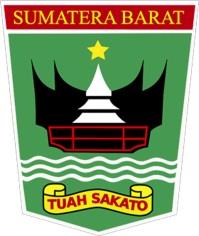 PEMERINTAH PROVINSI SUMATERA BARATBADAN PENGEMBANGAN SUMBER DAYA MANUSIAJl. Raya Indarung Padang Besi Km. 12, Padang Telp. (0751) 71860, 72370 Fax (0751) 72370Homepage: http://diklat.sumbarprov.go.id e-mail: diklat.provsumbar@gmail.comPIHAK KEDUAIRWAN PRAYITNO Padang,         November  2018 PIHAK PERTAMA,Dr. H. JEFRINAL ARIFIN, SH, M.SiNIP. 19651212 199112 1 001Sasaran StrategisIndikator KinerjaTargetMeningkatnya Tata Kelola OrganisasiNilai evaluasi akuntabilitas kinerjaBMeningkatnya Tata Kelola OrganisasiPersentase capaian realisasi fisik dan keuangan pelaksanaan program dan kegiatan9585Meningkatnya kualitas penyelenggaraan kediklatanIndeks Kepuasan Masyarakat73Meningkatnya kualitas penyelenggaraan kediklatanPersentase ASN Prov. Sumbar yang telah mengikuti pelatihan minimal 20 JP/tahun1,17Meningkatnya pengembangan kompetensi dan kualifikasi aparaturPersentase lulusan diklat dengan predikat minimal memuaskan80Meningkatnya pengembangan kompetensi dan kualifikasi aparaturPersentase kelulusan uji kompetensi90PROGRAMPROGRAMANGGARANKETERANGAN1Prog. Pelayanan Administrasi PerkantoranProg. Pelayanan Administrasi Perkantoran3.415.085.469APBD2Prog. Peningkatan Sarana dan Prasarana  AparaturProg. Peningkatan Sarana dan Prasarana  Aparatur541.109.900APBD3Prog. Peningkatan Disiplin AparaturProg. Peningkatan Disiplin Aparatur68.456.000APBD4Prog. Peningkatan Kapasitas Sumber Daya AparaturProg. Peningkatan Kapasitas Sumber Daya Aparatur112.672.600APBD5Prog. Peningkatan Pengembangan Sistem Pelaporan Capaian Kinerja dan KeuanganProg. Peningkatan Pengembangan Sistem Pelaporan Capaian Kinerja dan Keuangan324.764.275APBD6Prog. Pendidikan KedinasanProg. Pendidikan Kedinasan2.839.524.216APBD6Prog. Pendidikan KedinasanProg. Pendidikan Kedinasan9.773.150.000Kontribusi7Prog. Pembinaan dan Pengembangan AparaturProg. Pembinaan dan Pengembangan Aparatur1.168.545.070APBD7Prog. Pembinaan dan Pengembangan AparaturProg. Pembinaan dan Pengembangan Aparatur443.000.000KontribusiJUMLAHJUMLAHJUMLAH18.686.307.530GUBERNUR SUMATERA BARATIRWAN PRAYITNOGUBERNUR SUMATERA BARATIRWAN PRAYITNOPadang,        November 2018KEPALA BADAN PENGEMBANGAN SUMBER DAYA MANUSIA PROVINSI SUMATERA BARATDr. H. JEFRINAL ARIFIN, SH, M.SiNIP. 19651212 199112 1 001Padang,        November 2018KEPALA BADAN PENGEMBANGAN SUMBER DAYA MANUSIA PROVINSI SUMATERA BARATDr. H. JEFRINAL ARIFIN, SH, M.SiNIP. 19651212 199112 1 001Padang,        November 2018KEPALA BADAN PENGEMBANGAN SUMBER DAYA MANUSIA PROVINSI SUMATERA BARATDr. H. JEFRINAL ARIFIN, SH, M.SiNIP. 19651212 199112 1 001